I can wiggle my toes.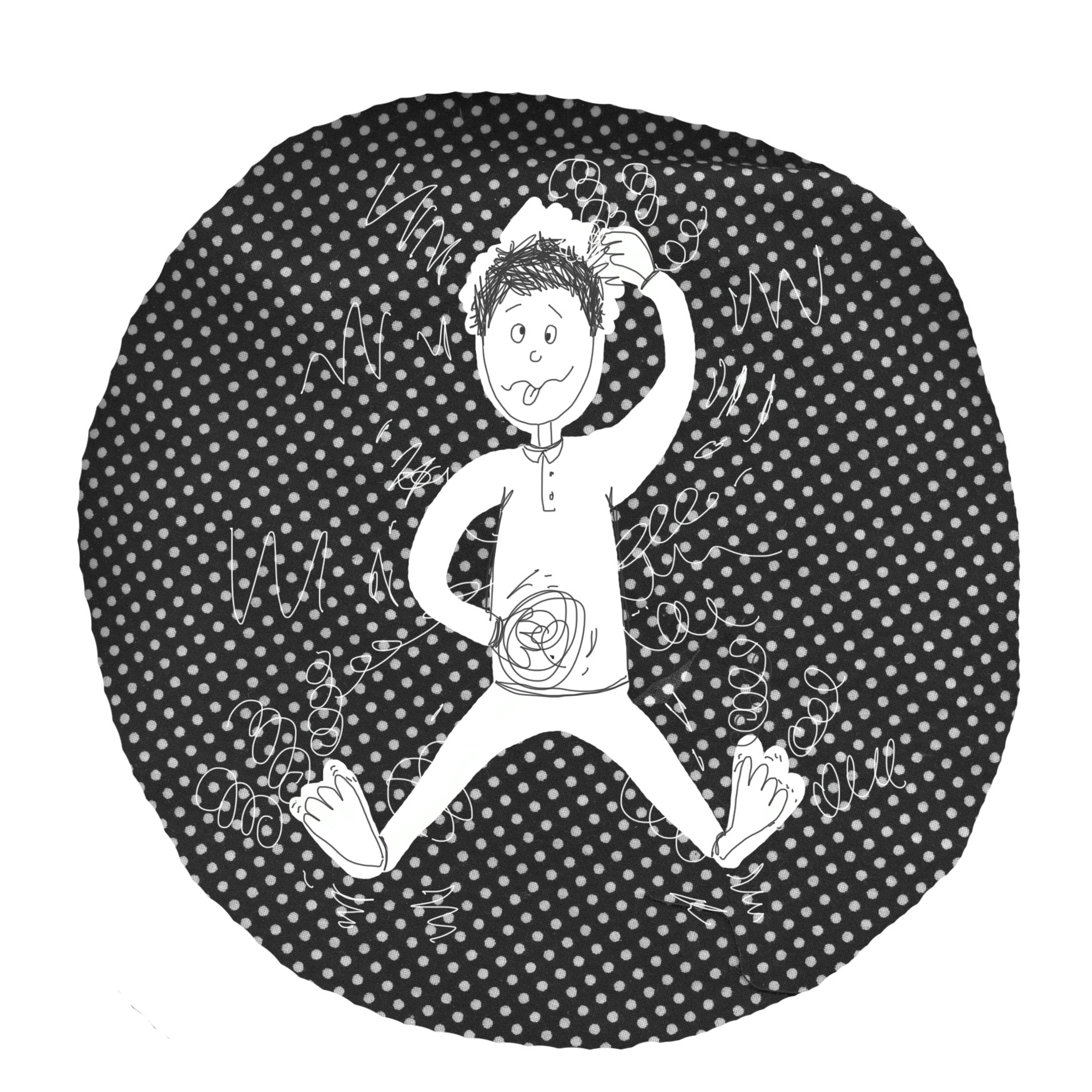 Can you?I can wiggle my toes and stretch my arms. Can you?I can wiggle my toes, stretch my arms and pull a funny face.  Can you?I can wiggle my toes, stretch my arms, pull a funny face and dance my legs.All at the same time! Can you?I can wiggle my toes, stretch my arms, pull a funny face, dance my legs and move my head around.All at the same time! Can you?I can wiggle my toes, stretch my arms, pull a funny face, dance my legs, move my head around and bend my body like a banana. All at the same time! Can you?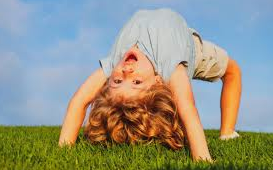 I can wiggle my toes, stretch my arms, pull a funny face, dance my legs, move my head around, bend my body like a banana and scratch my head with my right hand. All at the same time! Can you?I can wiggle my toes, stretch my arms, pull a funny face, dance my legs, move my head around, bend my body like a banana, scratch my head with my right hand and make circles on my tummy with my left hand. All at the same time! Can you? I can wiggle my toes, stretch my arms, 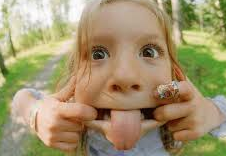 pull a funny face, dance my legs, move my head around, bend my body like a banana, scratch my head with my right hand and make circles on my tummy with my left hand And make the loudest, silliest noise in the whole wide world! . All at the same time! Can you? If you can, you’re FANTASTIC! Because I can’t!Because I can’t! © Paul Delaney 2016 www.pauldelaneypoetry.co.uk